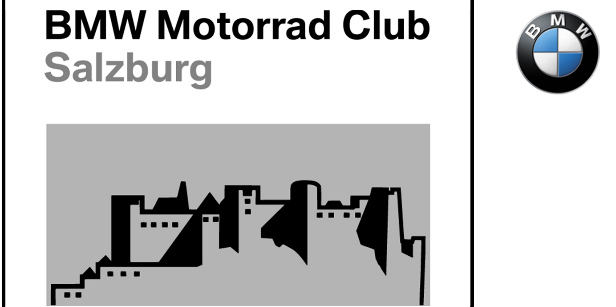   „Wir sind eine Biker-Familie“ Wonn i auf mei Bike aufsteig,in mein feschn Lederzeig,jo donn is die Wöd für mi okayKeman donn die Spezln zomfongt die Gaudi richtig ondes kann nur a Biker-Herz verstehRefrain:Wir sind eine Biker-Familiefoahn die heißesten Eisendes ist echt wunderboaWir sind eine Biker-Familieund so soll es auch bleibendes is uns allen kloar.Wonn uns jemand "Rocker" nenntwehrn mir uns gonz vehement,weil wir san der Club von BMW.Wir schaun net zum Fürchten aus,loss ma a die Sau moi raus,gemeinsam foahn mocht den Club erst scheRefrain: 1xUnd hoasts donn: „der Berg ist frei“beginnt a scho die Raserei,jeder mecht ois Erster oben sein.Alle drahn donn voi am Gas,hom dabei ein rießen Spaß,Speed und Kurven find a Biker scheRefrain: 2x